Monday 13th July 2020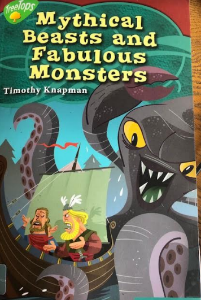 Reading Find and copy the phrase that tells you the brothers had a successful trip finding food. ‘Well that settles that, we’re both right.’ What were Snorri and Halfdan both right about? How do you know that Halfdan isn’t afraid of dying and thinks it is a part of being a Viking? How do you know Snorri is trying to trick the Kraken by saying ‘kind things’? 